   Ruben Nilson Sällskapethälsar alla medlemmar välkomna tillÅRSMÖTEFredagen den 7 februari 2020  kl.18.00 påFolkkulturcentrum i HjorthagenArtemisgatan 19,  T-station Ropsten, uppgång Hjorthagen18:00 Årsmötesförhandlingar 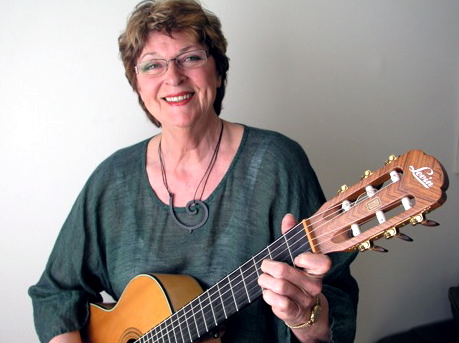 19:00 Traditionell sillmiddag   20:00 Underhållning       Jeja Sundström    (Svenska Vispriset 2019)  ”Eftersits”Ni som känner för att sjunga något – tag med instrument, sångröst och ett glatt humör.Boka in en trevlig kväll med gott sillbord och mysig underhållning. 250:- per person kostar kalaset.Anmälan görs genom att till vårt pg. 24 27 11 – 0 betala in kuvertavgiften för dig och ev. gäster.                               (OBS! Din Anmälan är bindande)Passa även på att betala in medlemsavgiften 100:-  om du önskar vara medlem under 2020.För planeringens skull måste vi ha din anmälan om deltagande på årsmötet senast den 29 januari.Varmt välkomna önskar Styrelsen!                                                                   www.ruben-nilson.se   